Дорожные знаки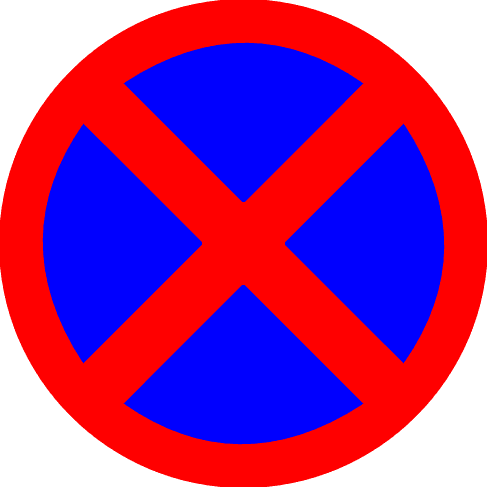 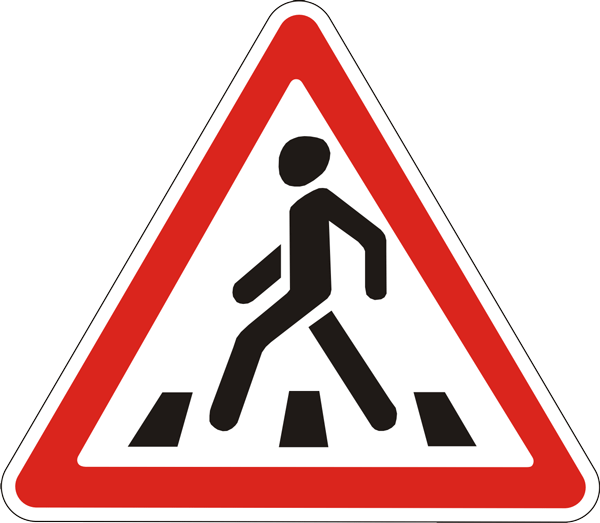 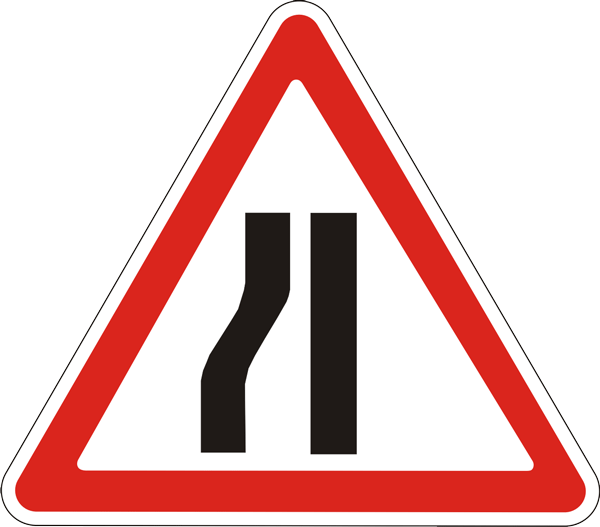 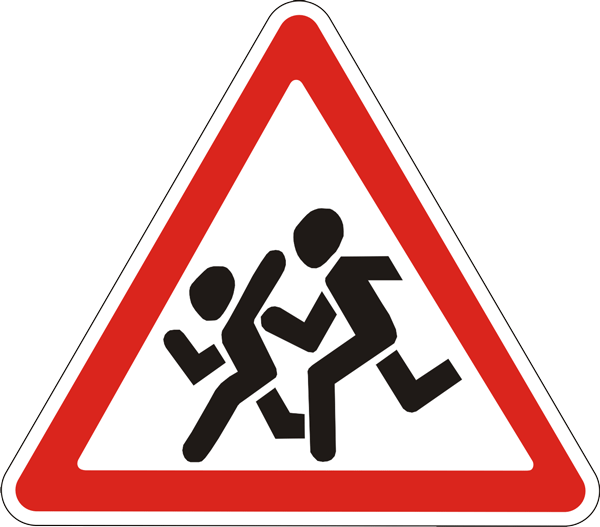 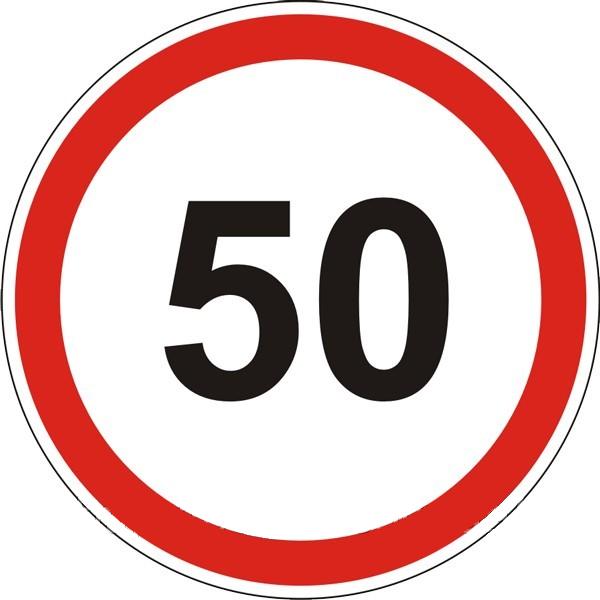 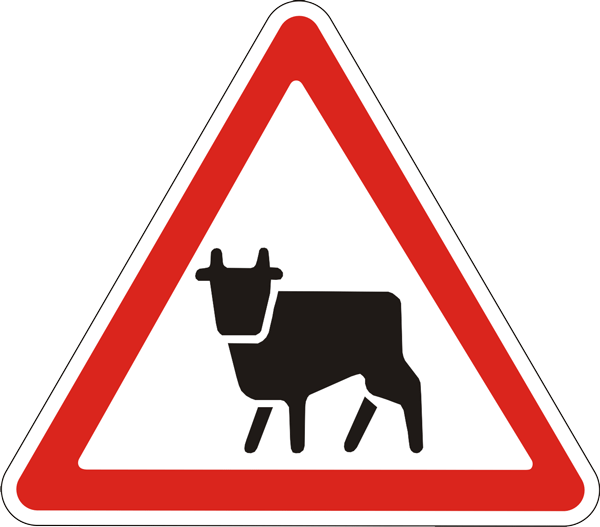 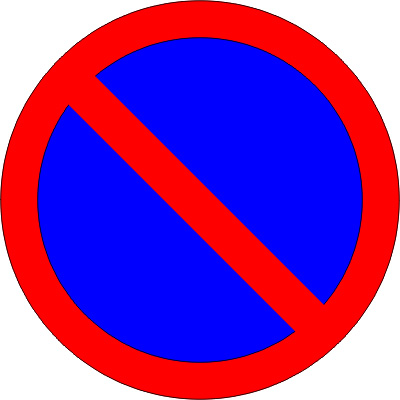 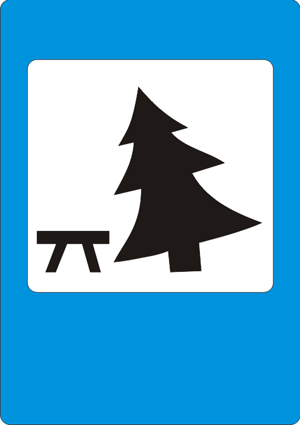 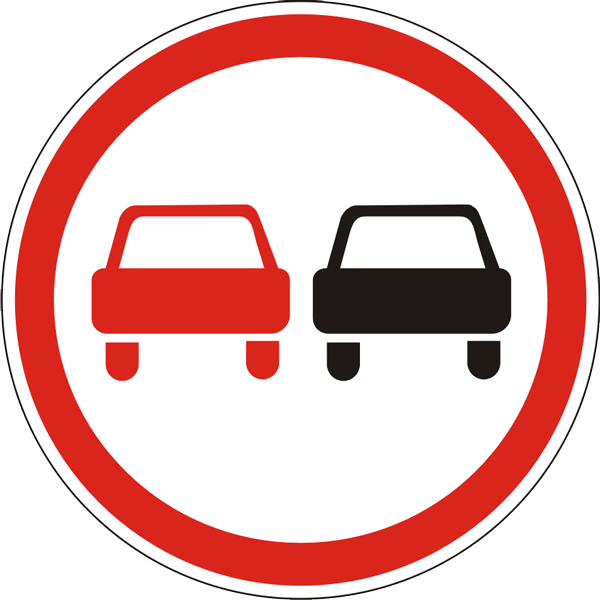 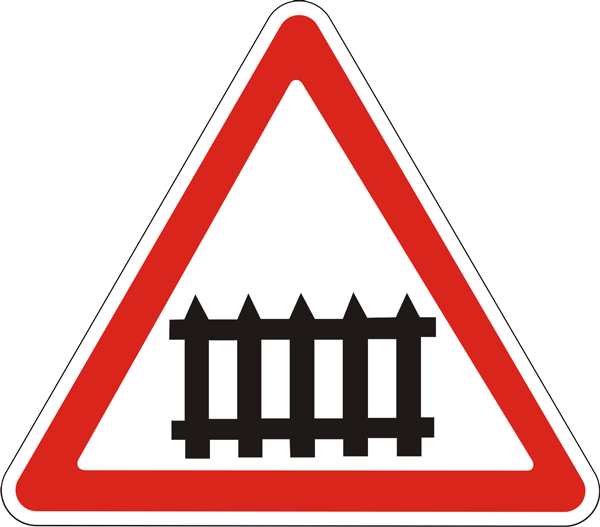 